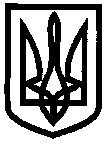 ДЕПАРТАМЕНТ НАУКИ І ОСВІТИ ХАРКІВСЬКОЇ ОБЛАСНОЇ ДЕРЖАВНОЇ АДМІНІСТРАЦІЇ ДЕРЖАВНИЙ НАВЧАЛЬНИЙ ЗАКЛАД«Ізюмський регіональний центр професійної освіти»НАКАЗм. Ізюм 05.02.2018                                                                  			  № 12Про направлення учнів ДНЗ «Ізюмський РЦПО» на олімпіаду з української мови,історії та інформатики	У зв’язку з проведенням III (обласного) етапу Всеукраїнських учнівських олімпіад з навчальних предметів серед учнів професійно –технічних навчальних закладів Харківської області у 2017 -2018 навчальному році,НАКАЗУЮ:1. Взяти участь в Всеукраїнських учнівських олімпіадах наступним учням:	- Пирлик Олена Ігорівна			КС-314;	- Борисенко Лілія Євгеніївна			КС – 314;	- Полеонова Наталія Олександрівна	К -314.2. Відповідальним за проїзд та безпеку життєдіяльності призначити супроводжуючим заступника директора з навчальної роботи Чупову В.В.3. Майстрам в/н Шеремет І М., Соломко Л.Б. та Жданюкова О.П. провести з учнями цільові інструктажі з безпеки життєдіяльності під час поїздки  до м. Харкова та до м. Ізюма.4. Бухгалтерії закладу нарахувати кошти на відрядження.Директор ДНЗ «Ізюмський регіональний центр професійної освіти»							Л.В.КолесникЮрисконсульт:								В.І.БондаренкоПідготувала: Чупова В.В.З наказом ознайомлені:Чупова В.В.Шеремет І.М.Соломко Л.Б.Жданюкова О.П.